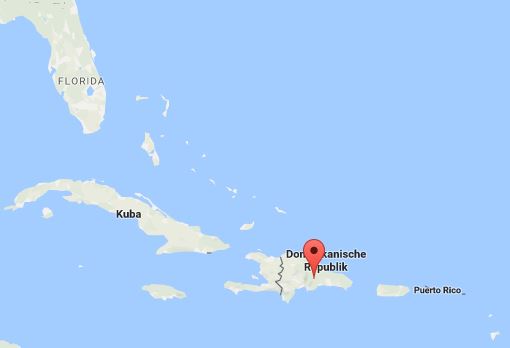 E9 - wslistening – viewing comprehension: Cocoadate:Explain the quote: Before you finish eating your breakfast in the morning, you’ve depended on more than half the world.Explain the quote: Before you finish eating your breakfast in the morning, you’ve depended on more than half the world.Explain the quote: Before you finish eating your breakfast in the morning, you’ve depended on more than half the world.Enumerate some goods cocoa is used for:Enumerate some goods cocoa is used for:Enumerate some goods cocoa is used for:Give five facts about the Dominican Republic and life there.Give five facts about the Dominican Republic and life there.Give five facts about the Dominican Republic and life there.Name these parts of the fruit: 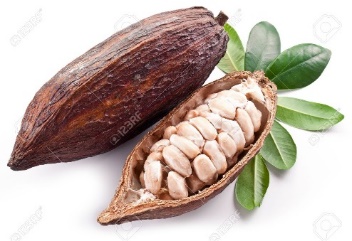 Name these parts of the fruit: Name these parts of the fruit: Write down how machete is pronounced:Write down how machete is pronounced:Write down how machete is pronounced:Explain what a cooperative is and why it’s an advantage to be part of it.Explain what a cooperative is and why it’s an advantage to be part of it.Explain what a cooperative is and why it’s an advantage to be part of it.Sketch (= describe shortly) the way from cocoa plant to chocolate.Sketch (= describe shortly) the way from cocoa plant to chocolate.Sketch (= describe shortly) the way from cocoa plant to chocolate.Name the three different products into which the cocoa beans are processed.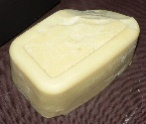 Name the three different products into which the cocoa beans are processed.Name the three different products into which the cocoa beans are processed.How many chocolate bars are eaten in the UK in one year?How much is spent on chocolate in the UK per year?How many chocolate bars are eaten in the UK in one year?How much is spent on chocolate in the UK per year?How many chocolate bars are eaten in the UK in one year?How much is spent on chocolate in the UK per year?Which intention drives traders and manufacturers and why are they more powerful than the farmers?Which intention drives traders and manufacturers and why are they more powerful than the farmers?Which intention drives traders and manufacturers and why are they more powerful than the farmers?Explain four ways Fairtrade has helped the farmers and their communities.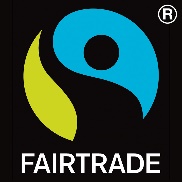 Explain four ways Fairtrade has helped the farmers and their communities.Explain four ways Fairtrade has helped the farmers and their communities.